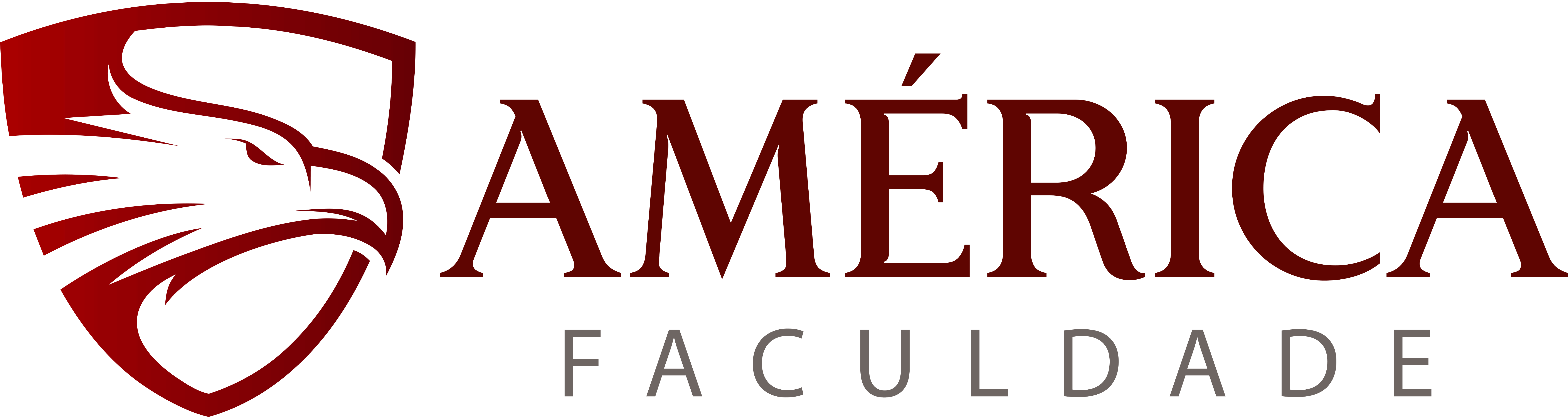 RELATÓRIO DE ESTÁGIONOME DO AUTOR (EM LETRAS MAIÚSCULAS)Relatório de Estágio Supervisionado apresentado à disciplina Estágio Supervisionado, como requisito parcial para obtenção do título de Arquiteto e Urbanista.Coordenador(a) do Curso: Nome do CoordenadorCachoeiro de Itapemirim/ES2023DECLARAÇÃODeclaro para os devidos fins que o aluno(a) _________________________, inscrito no CPF nº ____.____.____-___, acadêmico do curso de Arquitetura e Urbanismo da Faculdade América (ES), com número de matrícula ________________, realizou estágio curricular na empresa ___________________________________________________________, situada no endereço _________________________________________________________________________________ ___________________________________, no período de ___ de ___________ de 20XX a ___ de ___________ de 20XX, cumprindo carga horária semanal de ____ horas, totalizando ________ horas de estágio supervisionado.Cachoeiro de Itapemirim, ____ de _______________ de 20XX._______________________________________Assinatura e carimbo do Supervisor de EstágioAGRADECIMENTOSSUMÁRIO1.	INTRODUÇÃO										32.	A EMPRESA										42.1.	Serviços prestados									42.2.	Missão, visão e valores								43.	OBJETIVOS										54.	ATIVIDADES REALIZADAS								64.1.	Local do estágio									64.2.	Desenvolvimento das atividades							65.	CONSIDERAÇÕES FINAIS								7INTRODUÇÃOA EMPRESAIncluir dados sobre a empresa – razão social, localização, atividades, área construída, mercados, produtos e serviços, pessoal empregado (operários, técnicos, engenheiros, etc.), tecnologia (própria e/ou importada), organização (organograma, balanço, etc.) e outros dados considerados relevantes.Serviços prestadosMissão, visão e valoresOBJETIVOSATIVIDADES REALIZADASRelatar as atividades desenvolvidas no estágio; não restringindo-se apenas a uma simples enumeração destas atividades, mas sim detalhá-las, apresentando pelo menos um trabalho desenvolvido, em todos os pormenores. Além disso, demonstrando a aplicação de conhecimentos adquiridos em alguma disciplina do Curso. Recomenda-se anexar fotos, tabelas, planilhas, projetos, etc.Local do estágioDesenvolvimento das atividadesCONSIDERAÇÕES FINAISDeve constar uma apreciação sobre o estágio realizado, como realimentação para a Faculdade América, visando melhoria de ensino e possibilitando uma avaliação da empresa para futuros estágios. O aluno deve emitir, nesta parte do relatório, sua opinião sobre: a assistência do supervisor, conhecimentos adquiridos no curso em relação às exigências do estágio ou que deveriam ter sido transmitidos ao aluno de outra forma, participação da empresa (o que faltou ou o que pode ser melhorado) e o aproveitamento próprio no estágio.REFERÊNCIAS BIBLIOGRÁFICAS